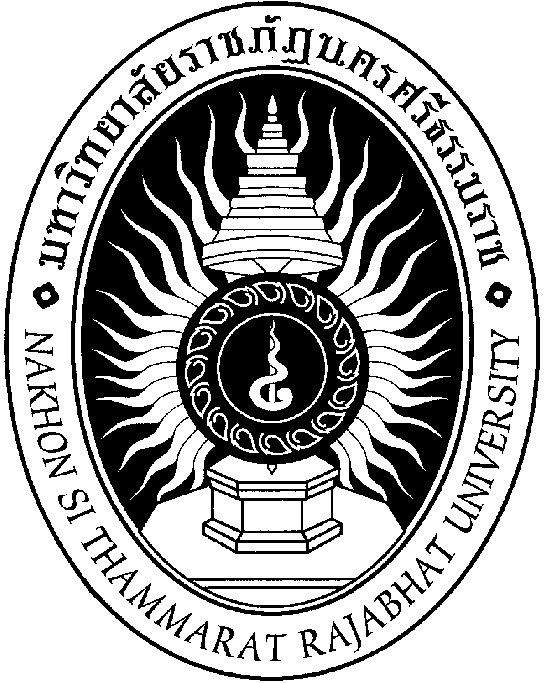 แบบประเมินผลการปฏิบัติราชการมหาวิทยาลัยราชภัฏนครศรีธรรมราชคำชี้แจงการประเมินผลการปฏิบัติราชการ ประเมินจากองค์ประกอบหลัก 2 ส่วน คือประเมินผลสัมฤทธิ์ของงาน ค่าน้ำหนักร้อยละ 70 (แบบ ป.ร.1)ประเมินพฤติกรรมการปฏิบัติราชการ ค่าน้ำหนักร้อยละ 30 (แบบ ป.ร.2)ขั้นตอนการประเมินวางแผน (Plan) ภายในเดือนแรกของรอบการประเมินให้ผู้ประเมินและผู้รับการประเมินกำหนดข้อตกลงร่วมกันเกี่ยวกับการมอบหมายงานและการประเมินผลการปฏิบัติราชการ โดยมีการกำหนดกิจกรรม โครงการ งาน ตัวชี้วัดหรือหลักฐานบ่งชี้ความสำเร็จของงาน ค่าเป้าหมาย และน้ำหนักในการประเมินผลของแต่ละกิจกรรม โครงการ งาน ให้มีความเหมาะสมและสอดคล้องกับลักษณะงานรวมทั้งข้อตกลงเกี่ยวกับการประเมินสมรรถนะ ทั้งนี้ การจัดทำข้อตกลงดังกล่าวข้างต้นให้รวมถึงผู้กลับจากลาศึกษาต่อและฝึกอบรมด้วย และผู้ดำรงตำแหน่งทางวิชาการทำคำรับรองการปฏิบัติงานกับหน่วยงานต้นสังกัดติดตาม (Monitor) และพัฒนา (Develop) ในระหว่างรอบการประเมิน ให้ผู้ประเมินให้คำปรึกษาแนะนำแก่ผู้รับการประเมินเพื่อการปรับปรุงแก้ไขและพัฒนาเพื่อนำไปสู่ผลสัมฤทธิ์ของงานและสมรรถนะที่คาดหวังตามที่กำหนด และหากมีกิจกรรม โครงการ หรืองาน ที่มีความสำคัญหรือเร่งด่วน ผู้ประเมินและผู้รับการประเมินอาจปรับปรุงข้อตกลงใหม่ได้ ทั้งนี้ จะต้องเป็นไปเพื่อประโยชน์ต่อทางราชการประเมิน (Appraise) ก่อนสิ้นรอบการประเมิน 1 เดือน ให้ผู้รับการประเมินรายงานผลการปฏิบัติราชการ โดยระบุผลงานที่บ่งชี้ความสำเร็จของงานตามเกณฑ์การประเมินในข้อตกลงการประเมินผลสัมฤทธิ์ของงานและข้อตกลงการประเมินสมรรถนะการปฏิบัติราชการ พร้อมหลักฐานเชิงประจักษ์ ตามแบบที่กำหนดภายใน 30 วัน หลังจากสิ้นรอบการประเมิน เมื่อผู้ประเมินได้รับรายงานผลการปฏิบัติราชการ ให้ทำการประเมินภายใน 30 วันให้รางวัล (Reward) ผลการประเมินให้นำไปใช้ประกอบการบริหารทรัพยากรบุคคลในเรื่องต่าง ๆ เช่น การแต่งตั้ง การเลื่อนเงินเดือน การพัฒนาและเพิ่มพูนประสิทธิภาพการปฏิบัติราชการ การต่อเวลาราชการ การให้ออกจากราชการ การให้รางวัลประจำปี รางวัลจูงใจและค่าตอบแทนต่าง ๆ เป็นต้น และการปฏิบัติตามมาตรฐานภาระงานทางวิชาการให้นำไปประกอบการพิจารณาเลื่อนเงินเดือน หรือเพิ่มค่าจ้างแบบ ป.ร.1แบบประเมินผลสัมฤทธิ์ของงาน(สายวิชาการ)ข้อมูลผู้รับการประเมินรอบการประเมิน 	 รอบที่   1		1 ตุลาคม ........................ ถึง 31 มีนาคม ...........................			 รอบที่   2		1 เมษายน ...................... ถึง 30 กันยายน .........................ชื่อผู้รับการประเมิน	(นาย/นาง/นางสาว)										ตำแหน่ง     อาจารย์    ผู้ช่วยศาสตราจารย์     รองศาสตราจารย์			สังกัด								    	ชื่อผู้ประเมิน		(นาย/นาง/นางสาว)							(ผู้บังคับบัญชาชั้นต้น)	ตำแหน่ง									คำชี้แจง  แบบประเมินผลสัมฤทธิ์ของงาน มี 3 ส่วน ดังนี้	ส่วนที่	1	กำหนดข้อตกลง	ส่วนที่	2	รายงานผลการปฏิบัติงาน	ส่วนที่	3	ประเมินผลสัมฤทธิ์ของงานส่วนที่	1	กำหนดข้อตกลง1.	ภาระงานสอน ตามข้อ 5(1) ของข้อบังคับฯ ว่าด้วยการกำหนดภาระงานทางวิชากรของผู้ดำรงตำแหน่งอาจารย์ ผู้ช่วยศาสตราจารย์ รองศาสตราจารย์ และศาสตราจารย์ พ.ศ. 2559 นับเฉพาะกรณีไม่ได้เบิกค่าสอน นิยาม“ภาระงานสอน” หมายถึง การถ่ายทอดองค์ความรู้ที่ครอบคลุมการสอนทุกประเภท เช่น งานสอนแบบบรรยาย งานสอนปฏิบัติการ งานสอนภาคสนาม งานควบคุมวิทยานิพนธ์ โครงการพิเศษ ปัญหาพิเศษ หัวข้อพิเศษ การเป็นอาจารย์นิเทศนักศึกษาฝึกประสบการณ์วิชาชีพ สหกิจศึกษา งานอาจารย์ที่ปรึกษานักศึกษา สาระนิพนธ์ ศิลปนิพนธ์ ภาคนิพนธ์ โครงการสร้างสรรค์ หรืองานอื่น ๆ ที่มีลักษณะคล้ายคลึงกัน เป็นต้นหลักเกณฑ์การคำนวณภาระงานงานสอนแบบบรรยาย จำนวนนักศึกษา ไม่เกิน 40 คน คำนวณภาระงาน 1 หน่วยกิต = 3 ชั่วโมงทำงานต่อสัปดาห์จำนวนนักศึกษา เกินกว่า 40 คน 1 หน่วยกิต =			 (1 + ) x 3 ชั่วโมงทำงานต่อสัปดาห์ดังนั้น สูตร คำนวณภาระงานสอน วิชาทฤษฎี = (1 + ) x 3 x จำนวนหน่วยกิต ชั่วโมงทำงานต่อสัปดาห์การสอนระดับบัณฑิตศึกษา 1 หน่วยกิต คิดเป็นภาระงาน 5 ชั่วโมงทำงานต่อสัปดาห์งานสอนปฏิบัติการจำนวนนักศึกษา ไม่เกิน 20 คน คำนวณภาระงาน 1 หน่วยกิต = 3 ชั่วโมงทำงานต่อสัปดาห์จำนวนนักศึกษา เกินกว่า 20 คน 1 หน่วยกิต = (1 + ) x 3 ชั่วโมงทำงานต่อสัปดาห์ดังนั้น สูตร คำนวณภาระงานสอน วิชาปฏิบัติ = (1 + ) x 3 x จำนวนหน่วยกิต ชั่วโมงทำงานต่อสัปดาห์งานสอนบรรยายรวมกับงานสอนปฎิบัติให้คิดภาระงานสอนบรรยายครึ่งหนึ่งของจำนวนหน่วยกิตรวมกับงานสอนปฏิบัติอีกครึ่งหนึ่งของหน่วยกิต เช่น 3(2-2-5) คิดภาระงานสอนบรรยาย 1.5 หน่วยกิต คิดภาระงานสอนปฏิบัติ 1.5 หน่วยกิตอาจารย์นิเทศ ฝึกประสบการณ์วิชาชีพ สหกิจศึกษา (กรณีที่เป็นเจ้าของรายวิชาให้คิดภาระงานตาม ข้อ 2 เท่านั้น ไม่สามารถคิดภาระงานในข้อนี้ได้)ให้คิดภาระงาน x 0.5 ชั่วโมงทำงานต่อสัปดาห์ x ค่าถ่วงน้ำหนัก งานควบคุมวิทยานิพนธ์ งานอาจารย์ที่ปรึกษานักศึกษาระดับปริญญาตรี ภาระงานเท่ากับ  1 กลุ่มต่อ 2 ชั่วโมงทำงานต่อสัปดาห์ แต่ไม่เกิน 6 ชั่วโมงทำงานต่อสัปดาห์ระดับบัณฑิตศึกษา ภาระงานเท่ากับ 1 กลุ่มต่อ 4 ชั่วโมงทำงานต่อสัปดาห์ แต่ไม่เกิน 6 ชั่วโมงทำงานต่อสัปดาห์บูรณาการการเรียนการสอนกับพันธกิจอื่นบูรณาการการเรียนการสอน 1 พันธกิจ คิดเป็น 1 ชั่วโมงทำงานต่อสัปดาห์บูรณาการการเรียนการสอน 2 พันธกิจ คิดเป็น 2 ชั่วโมงทำงานต่อสัปดาห์บูรณาการการเรียนการสอน 3 พันธกิจ คิดเป็น 3 ชั่วโมงทำงานต่อสัปดาห์2.	ภาระงานวิจัยและงานวิชาการอื่น ๆ  ตามข้อ 5(2) ของข้อบังคับฯ ว่าด้วยการกำหนดภาระงานทางวิชาการของผู้ดำรงตำแหน่งอาจารย์ ผู้ช่วยศาสตราจารย์ รองศาสตราจารย์ และศาสตราจารย์ พ.ศ.2559นิยาม“ภาระงานวิจัยและงานวิชาการอื่น” หมายถึง งานศึกษาค้นคว้าอย่างมีระบบตามกระบวนการ วิธีวิจัย เพื่อให้เกิดองค์ความรู้ใหม่หรือต่อยอดองค์ความรู้เดิมที่จะนำไปสู่การประยุกต์ในด้านต่าง ๆ ทั้งนี้ รวมถึงการวิจัยและพัฒนาร่วมกับภาคอุตสาหกรรม ภาคธุรกิจบริการ และชุมชนท้องถิ่น เพื่อแก้ปัญหาเชิงเทคนิคและวิศวกรรม การจัดการเทคโนโลยีและนวัตกรรม และการบริหารจัดการ รวมถึงงานวิชาการประเภทอื่น ๆ ตามประกาศ ก.พ.อ. เรื่อง หลักเกณฑ์และวิธีการพิจารณาแต่งตั้งบุคคลให้ดำรงตำแหน่งผู้ช่วยศาสตราจารย์ รองศาสตราจารย์ และศาสตราจารย์หลักเกณฑ์การคำนวณภาระงานการตีพิมพ์เผยแพร่ผลงานทางวิชาการและการจดทะเบียนทรัพย์สินทางปัญญา (สิทธิบัตร อนุสิทธิบัตร และลิขสิทธิ์) การเผยแพร่งานสร้างสรรค์จำนวนเงินทุนวิจัย3. 	ภาระงานบริการวิชาการ ตามข้อ 5(3) ของข้อบังคับฯ ว่าด้วยการกำหนดภาระงานทางวิชาการของผู้ดำรงตำแหน่งอาจารย์ ผู้ช่วยศาสตราจารย์ รองศาสตราจารย์ และศาสตราจารย์ พ.ศ.2559	นิยาม“ภาระงานบริการวิชาการ” หมายถึง งานที่มีลักษณะนำความรู้ที่มีอยู่แล้วไปช่วยทำความเข้าใจกับปัญหา แก้ปัญหา หรือปรับปรุงพัฒนาตามความต้องการของกลุ่มเป้าหมาย รวมถึงงานส่งเสริมเผยแพร่ความรู้ ทั้งด้านวิชาการและวิชาชีพต่อกลุ่มบุคคล สังคมหลักเกณฑ์การคำนวณภาระงานวิทยากรวิทยากรหลัก 1 ชั่วโมง คิดภาระงาน 1 ชั่วโมงทำงานต่อสัปดาห์ (หาร 16)วิทยากรร่วม 1 ชั่วโมง คิดภาระงาน 0.5 ชั่วโมงทำงานต่อสัปดาห์ (หาร 16)กรรมการในสถาบันอุดมศึกษาอื่น คิดภาระงาน 2 ชั่วโมงทำงานต่อสัปดาห์กรรมการในองค์กรวิชาชีพ คิดภาระงาน 2 ชั่วโมงทำงานต่อสัปดาห์ผู้ทรงคุณวุฒิอ่านผลงานทางวิชาการเพื่อตีพิมพ์ในวารสาร คิดภาระงาน 2 ชั่วโมงทำงานต่อสัปดาห์
(หาร 16)งานบริการวิชาการตามศาสตร์ของสาขาวิชา เช่น บรรณาธิการ ตรวจเครื่องมือการวิจัย กรรมการวิพากษ์หลักสูตร กรรมการตัดสิน เป็นต้น และงานบริการวิชาการเป็นโครงการที่ก่อให้เกิดรายได้ 1 เรื่อง 
คิดภาระงาน 2 ชั่วโมงทำงานต่อสัปดาห์ (หาร 16)อาจารย์ผู้ควบคุม/ที่ปรึกษา/ผู้ฝึกสอนนักศึกษาที่เข้าร่วมแข่งขันหรือร่วมนำเสนองานวิจัยระดับจังหวัด 1 ครั้ง คิดภาระงาน 1 ชั่วโมงทำงานต่อสัปดาห์ (หาร 16)ระดับภูมิภาค 1 ครั้ง คิดภาระงาน 2 ชั่วโมงทำงานต่อสัปดาห์ (หาร 16)ระดับชาติ 1 ครั้ง คิดภาระงาน 3 ชั่วโมงทำงานต่อสัปดาห์ (หาร 16)ระดับนานาชาติ 1 ครั้ง คิดภาระงาน 4 ชั่วโมงทำงานต่อสัปดาห์ (หาร 16)หมายเหตุ กรณีที่ได้รับรางวัล ให้คูณ 2กิจกรรมบริการวิชาการในลักษณะการแสดงผลงานศิลปะ/นิทรรศการ/งานออกแบบ 7.1	ระดับจังหวัด คิดภาระงาน 1 ชั่วโมงทำงานต่อสัปดาห์7.2	ระดับชาติ คิดภาระงาน 2 ชั่วโมงทำงานต่อสัปดาห์7.3	ระดับนานาชาติ คิดภาระงาน 3 ชั่วโมงทำงานต่อสัปดาห์  อาจารย์อุปเทศ คิดภาระงาน 1 ชั่วโมงทำงานต่อสัปดาห์อาจารย์ที่ปรึกษาในการทำผลงานทางวิชาการ คิดภาระงาน 1 ชั่วโมงทำงานต่อสัปดาห์4.	ภาระงานทะนุบำรุงศิลปะและวัฒนธรรม ตามข้อ 5(4) ของข้อบังคับฯ ว่าด้วยการกำหนดภาระงานทางวิชาการของผู้ดำรงตำแหน่งอาจารย์ ผู้ช่วยศาสตราจารย์ รองศาสตราจารย์ และศาสตราจารย์ พ.ศ.2559นิยาม“ภาระงานทะนุบำรุงศิลปะและวัฒนธรรม” หมายถึง งานหรือกิจกรรมเพื่อทะนุบำรุงศิลปะและวัฒนธรรม อันเป็นการดำรงไว้ซึ่งคุณค่า อัตลักษณ์ของท้องถิ่น เอกลักษณ์ของชาติ ปลูกฝังความเป็นชาติในลักษณะต่าง ๆ รวมทั้งงานหรือกิจกรรมที่มีลักษณะเสริมสร้างคุณลักษณะของนักศึกษาหลักเกณฑ์การคำนวณภาระงานเข้าร่วมงานหรือกิจกรรมเพื่อทะนุบำรุงศิลปะและวัฒนธรรม ไม่น้อยกว่า 90% คิดภาระงาน 1 ชั่วโมงทำงานต่อสัปดาห์ (หาร 16)เข้าร่วมงานหรือกิจกรรมที่มีลักษณะเสริมสร้างคุณลักษณะของนักศึกษา ไม่น้อยกว่า 90% คิดภาระงาน 
1 ชั่วโมงทำงานต่อสัปดาห์ (หาร 16)5.	ภาระงานอื่น ๆ ตามข้อ 5(5) ของข้อบังคับฯ ว่าด้วยการกำหนดภาระงานทางวิชาการของผู้ดำรงตำแหน่งอาจารย์ ผู้ช่วยศาสตราจารย์ รองศาสตราจารย์ และศาสตราจารย์ พ.ศ.2559	นิยาม“ภาระงานอื่น ๆ” หมายถึง งานหรือกิจกรรมที่สอดคล้องกับพันธกิจของมหาวิทยาลัย และประกาศ ก.พ.อ. เรื่อง หลักเกณฑ์และวิธีการพิจารณาแต่งตั้งบุคคลให้ดำรงตำแหน่งผู้ช่วยศาสตราจารย์ รองศาสตราจารย์ และศาสตราจารย์หลักเกณฑ์การคำนวณภาระงานสภามหาวิทยาลัยกรรมการสภามหาวิทยาลัย/เลขานุการสภามหาวิทยาลัย คิดภาระงาน 2 ชั่วโมงทำงานต่อสัปดาห์สภาคณาจารย์และข้าราชการประธานสภาคณาจารย์และข้าราชการ คิดภาระงาน 1 ชั่วโมงทำงานต่อสัปดาห์กรรมการสภาคณาจารย์และข้าราชการ คิดภาระงาน 1 ชั่วโมงทำงานต่อสัปดาห์สภาวิชาการกรรมการสภาวิชาการ คิดภาระงาน 1.5 ชั่วโมงทำงานต่อสัปดาห์คณะกรรมการ คณะอนุกรรมการ หรือคณะทำงานที่สภามหาวิทยาลัยหรือมหาวิทยาลัยแต่งตั้งประธานกรรมการ คิดภาระงาน 0.5 ชั่วโมงทำงานต่อสัปดาห์กรรมการหรือเลขานุการ คิดภาระงาน 0.5 ชั่วโมงทำงานต่อสัปดาห์กรรมการหรือเลขานุการที่แต่งตั้งโดย ทปอ. คิดภาระงาน 1 ชั่วโมงทำงานต่อสัปดาห์งานหลักสูตรประธานสาขาวิชา คิดภาระงาน 10 ชั่วโมงทำงานต่อสัปดาห์กรรมการสาขาวิชา คิดภาระงาน 2.5 ชั่วโมงทำงานต่อสัปดาห์กรรมการและเลขานุการสาขาวิชา คิดภาระงาน 5 ชั่วโมงทำงานต่อสัปดาห์หัวหน้าหน่วยจัดการงานวิจัยเชิงพื้นที่  คิดภาระงาน 15 ชั่วโมงทำงานต่อสัปดาห์งานคณะหรือสำนัก สถาบันประธานกลุ่มศาสตร์ศึกษาทั่วไป คิดภาระงาน 1 ชั่วโมงทำงานต่อสัปดาห์กรรมการกลุ่มศาสตร์ศึกษาทั่วไป คิดภาระงาน 0.5 ชั่วโมงทำงานต่อสัปดาห์งานพัสดุกรรมการตรวจรับพัสดุหรือตรวจรับการจ้างที่มีมูลค่า 1 - 5 ล้านบาท คิดภาระงาน 8 ชั่วโมงทำงานต่อสัปดาห์กรรมการตรวจรับพัสดุหรือตรวจรับการจ้างที่มีมูลค่ามากกว่า 5 ล้านบาท คิดภาระงาน 10 ชั่วโมงทำงานต่อสัปดาห์หัวหน้าเจ้าหน้าที่พัสดุระดับคณะ คิดภาระงาน 5 ชั่วโมงทำงานต่อสัปดาห์งานประกันคุณภาพการศึกษา  งานประกันคุณภาพการศึกษาหลักสูตร    อาจารย์ผู้รับผิดชอบหลักสูตร/อาจารย์ประจำหลักสูตร/อาจารย์ผู้สอน คิดภาระงานตามคะแนนประเมิน ชั่วโมงทำงานต่อสัปดาห์ งานประกันคุณภาพการศึกษาคณะ คณบดี รองคณบดี ผู้ช่วยคณบดี คิดภาระงานตามคะแนนประเมิน ชั่วโมงทำงานต่อสัปดาห์6. 	งานบริหาร ตามประกาศฯ เรื่องหลักเกณฑ์ วิธีการคิดคำนวณภาระงานนิยาม“ผู้ดำรงตำแหน่งประเภทผู้บริหาร” หมายถึง ข้าราชการหรือพนักงานมหาวิทยาลัยซึ่งดำรงตำแหน่งอธิการบดี 
รองอธิการบดี คณบดี หัวหน้าหน่วยงานที่เรียกชื่ออย่างชื่อที่มีฐานะเทียบเท่าคณะ ผู้ช่วยอธิการบดี รองคณบดี 
รองหัวหน้าหน่วยงานที่เรียกชื่ออย่างอื่นที่มีฐานะเทียบเท่าคณะหลักเกณฑ์การคำนวณภาระงานอธิการบดี คิดภาระงาน 35 ชั่วโมงทำงานต่อสัปดาห์รองอธิการบดี คณบดี หัวหน้าหน่วยงานที่เรียกชื่ออย่างชื่อที่มีฐานะเทียบเท่าคณะ คิดภาระงาน 30 ชั่วโมงทำงานต่อสัปดาห์ผู้ช่วยอธิการบดี รองคณบดี รองหัวหน้าหน่วยงานที่เรียกชื่ออย่างอื่นที่มีฐานะเทียบเท่าคณะ คิดภาระงาน 25 ชั่วโมงทำงานต่อสัปดาห์ผู้ช่วยคณบดี คิดภาระงาน 15 ชั่วโมงทำงานต่อสัปดาห์ส่วนที่	2	รายงานผลการปฏิบัติงานกำหนดข้อตกลง							ลงชื่อ ...............................................ผู้รับการประเมิน							      (…………………………………………..)							ตำแหน่ง.............................................		     วันที่ ...................................ส่วนที่	3	ประเมินผลสัมฤทธิ์ของงานหลักเกณฑ์การประเมินผลสัมฤทธิ์ของงาน การประเมินผลสัมฤทธิ์ของงานของบุคลากรสายวิชาการ พิจารณาจากจำนวนชั่วโมงทำงานต่อสัปดาห์ที่ทำได้เปรียบเทียบกับจำนวนชั่วโมงทำงานต่อสัปดาห์ของผู้ได้จำนวนชั่วโมงทำงานต่อสัปดาห์สูงสุดของคณะ แบบ ป.ร.2แบบประเมินพฤติกรรมการปฏิบัติราชการ(สายวิชาการ)ข้อมูลผู้รับการประเมินรอบการประเมิน 	 รอบที่   1		1 ตุลาคม ........................ ถึง  31 มีนาคม ...........................			 รอบที่   2		1 เมษายน ...................... ถึง 30 กันยายน .........................ชื่อผู้รับการประเมิน	(นาย/นาง/นางสาว)										ตำแหน่ง     อาจารย์    ผู้ช่วยศาสตราจารย์     รองศาสตราจารย์			สังกัด									ชื่อผู้ประเมิน		(นาย/นาง/นางสาว)							(ผู้บังคับบัญชาชั้นต้น)	ตำแหน่ง									ประเมินพฤติกรรมการปฏิบัติราชการ (30%)หลักเกณฑ์การประเมินสมรรถนะการประเมินพฤติกรรมการปฏิบัติราชการหรือสมรรถนะพิจารณาจากพฤติกรรมที่แสดงออกเปรียบเทียบกับพฤติกรรมที่คาดหวัง (ระดับสมรรถนะที่คาดหวัง) ทั้งนี้ ระดับพฤติกรรมที่แสดงออกเป็นไปตามคำอธิบายรายละเอียดสมรรถนะแนบท้ายประกาศมหาวิทยาลัยราชภัฏนครศรีธรรมราช ก.บ.ม. เรื่องค่าระดับที่คาดหวังในสมรรถนะในแต่ละตำแหน่งสำหรับการปฏิบัติราชการของบุคลากร พ.ศ.2554การคำนวณผลการประเมิน							ลงชื่อ ........................................ผู้ประเมิน							      (…………………………………………..)							   ตำแหน่ง.............................................		     					     วันที่ ....................................................แบบ ป.ร.3แบบสรุปการประเมินผลการปฏิบัติราชการ(สายวิชาการ)ข้อมูลของผู้รับการประเมิน	รอบการประเมิน 	 รอบที่   1	1 ตุลาคม .............................. ถึง  31 มีนาคม ……………………………			 รอบที่   2	1 เมษายน .............................. ถึง 30 กันยายน ..............................ชื่อผู้รับการประเมิน	(นาย/นาง/นางสาว)										ตำแหน่ง     อาจารย์    ผู้ช่วยศาสตราจารย์     รองศาสตราจารย์			สังกัด									ข้อมูลเกี่ยวกับการลาหลักเกณฑ์การเลื่อนเงินเดือนที่เกี่ยวกับการลาข้าราชการพลเรือนในสถาบันอุดมศึกษา ซึ่งจะได้รับการพิจารณาเลื่อนเงินเดือนในแต่ละครั้งต้องอยู่ในหลักเกณฑ์ ดังต่อไปนี้ในครึ่งปีที่แล้วมามีผลการประเมินการปฏิบัติราชการไม่ต่ำกว่าระดับตามที่สภาสถาบันอุดมศึกษากำหนดในครึ่งที่แล้วมาต้องไม่ถูกสั่งลงโทษทางวินัยที่หนักกว่าโทษภาคทัณฑ์หรือไม่ถูกศาลพิพากษาในคดีอาญาให้ลงโทษในความผิดที่เกี่ยวกับการปฏิบัติหน้าที่ราชการหรือความผิดที่ทำให้เสื่อมเสียเกียรติศักดิ์ของตำแหน่งหน้าที่ราชการของตน ซึ่งมิใช่ความผิดที่ได้กระทำโดยประมาทหรือความผิดลหุโทษในครึ่งปีที่แล้วมาต้องถูกสั่งพักราชการเกินกว่าสองเดือนในครึ่งปีที่แล้วมาต้องไม่ขาดราชการโดยไม่มีเหตุผลอันสมควรในครึ่งปีที่แล้วมาต้องได้รับการบรรจุเข้ารับราชการมาแล้วไม่น้อยกว่าสี่เดือนหรือได้ปฏิบัติราชการมาแล้วเป็นเวลาไม่น้อยกว่าสี่เดือนหรือได้ปฏิบัติราชการมาแล้วเป็นเวลาไม่น้อยกว่าสี่เดือนก่อนถึงแก่ความตายในครึ่งปีที่แล้วมา สำหรับผู้ได้รับอนุญาตให้ไปศึกษา ฝึกอบรม  ดูงาน หรือปฏิบัติการวิจัยในประเทศหรือต่างประเทศต้องมีเวลาปฏิบัติราชการไม่น้อยกว่าสี่เดือนในครึ่งปีที่แล้วมา สำหรับผู้ได้รับอนุญาตให้ลาติดตามคู่สมรสไปปฏิบัติราชการหรือปฏิบัติงานในต่างประเทศ ต้องมีเวลาปฏิบัติราชการไม่น้อยกว่าสี่เดือนในครึ่งปีที่แล้วมาต้องไม่ลา หรือทำงานสายเกินจำนวนครั้งที่ผู้บังคับบัญชาผู้มีอำนาจสั่งเลื่อนเงินเดือนหรือผู้ซึ่งได้รับมอบหมายกำหนดเป็นหนังสือไว้ก่อนแล้ว  โดยคำนึงถึงลักษณะงานและสภาพท้องที่อันเป็นที่ตั้งของแต่ละส่วนราชการหรือหน่วยงานในครึ่งปีที่แล้วมาต้องมีเวลาปฏิบัติราชการ โดยมีวันลาไม่เกินยี่สิบสามวันแต่ไม่รวมถึงวันลาตาม (6) หรือ (7) และวันลาดังต่อไปนี้ลาอุปสมบท หรือลาไปประกอบพิธีฮัจย์ ณ เมืองเมกกะประเทศซาอุดิอาระเบียเฉพาะวันลาที่มีสิทธิได้รับเงินเดือนระหว่างลาตามกฎหมายว่าด้วยการจ่ายเงินเดือนลาคลอดไม่เกินเก้าสิบวันลาป่วยซึ่งจำเป็นต้องรักษาตัวเป็นเวลานานไม่ว่าคราวเดียวหรือหลายคราวรวมกันไม่เกินหกสิบวันทำการลาป่วยเพราะประสบอันตรายในขณะที่ปฏิบัติราชการตามหน้าที่หรือในขณะปฏิบัติราชการตามหน้าที่หรือในขณะเดินทางไปหรือกลับจากการปฏิบัติราชการตามหน้าที่ลาพักผ่อนลาเข้ารับการตรวจเลือกหรือเข้ารับการเตรียมพลลาไปปฏิบัติงานในองค์การระหว่างประเทศการนับจำนวนวันลาสำหรับการลาป่วยหรือการลากิจส่วนตัวให้นับเฉพาะวันทำการสรุปผลการประเมิน ระดับผลการประเมิน	ระดับ	5	ดีเด่น		ช่วงคะแนน	90 - 100	ระดับ	4	ดีมาก		ช่วงคะแนน	80 - 89	ระดับ	3	ดี		ช่วงคะแนน	70 - 79	ระดับ	2	พอใช้		ช่วงคะแนน	60 - 69	ระดับ	1	ต้องปรับปรุง 	ช่วงคะแนน	ต่ำกว่า 60 หมายเหตุผู้ใดมีผลการปฏิบัติราชการในระดับที่ต้องให้ได้รับการพัฒนาปรับปรุงตนเอง ผู้นั้นต้องทำคำมั่นในการพัฒนาปรับปรุงตนเอง  ครั้งที่ 1 โดยมีระยะเวลาไม่เกินสามรอบการประเมิน	กรณีที่ไม่ผ่านการประเมินตามคำมั่นในการพัฒนาปรับปรุงตนเอง อธิการบดีอาจดำเนินการสั่งให้ออกจากราชการสั่งให้ผู้นั้นทำคำมั่นในการพัฒนาปรับปรุงตนเอง ครั้งที่ 2 โดยมีระยะเวลา 1 รอบการประเมิน 
หากไม่ผ่าน อธิการบดีต้องสั่งให้ออกจากราชการผู้ถูกสั่งให้ออกจากราชการมีสิทธิอุทธรณ์ต่อ ก.อ.ร. ภายใน 30 วันนับแต่วันทราบคำสั่งหรือวันที่ถือว่าทราบคำสั่งให้ออกจากราชการแผนการพัฒนาการปฏิบัติงานรายบุคคล5.	การรับทราบผลการประเมินจำนวนสถานที่ค่าถ่วงน้ำหนัก1121.2531.541.75มากกว่า 5 ที่2ตำแหน่งจำนวนหัวข้อเรื่องภาระงานชั่วโมงทำงานต่อสัปดาห์ประธานกรรมการที่ปรึกษาวิทยานิพนธ์ระดับปริญญาเอก11ประธานกรรมการที่ปรึกษาวิทยานิพนธ์ระดับปริญญาโท10.5กรรมการที่ปรึกษาวิทยานิพนธ์ ระดับปริญญาเอก10.5กรรมการที่ปรึกษาวิทยานิพนธ์ ระดับปริญญาโท10.25ประธานกรรมการที่ปรึกษาภาคนิพนธ์/การศึกษาอิสระ สารนิพนธ์ ศิลปะนิพนธ์10.25กรรมการที่ปรึกษาภาคนิพนธ์/การศึกษาอิสระ สารนิพนธ์ ศิลปะนิพนธ์10.15ระดับคุณภาพคิดภาระงานชั่วโมงทำงานต่อสัปดาห์- บทความวิจัยหรือบทความวิชาการฉบับสมบูรณ์ที่ตีพิมพ์ในรายงานสืบเนื่องจากการประชุมวิชาการระดับชาติ- มีการยื่นจดอนุสิทธิบัตร2- บทความวิจัยหรือบทความวิชาการฉบับสมบูรณ์ที่ตีพิมพ์ในรายงานสืบเนื่องจากการประชุมวิชาการระดับนานาชาติ - มีการยื่นจดสิทธิบัตร4- บทความวิจัยหรือบทความวิชาการฉบับสมบูรณ์ที่ตีพิมพ์ในรายงานการสืบเนื่องจากการประชุมวิชาการะดับนานาชาติ ที่ได้ตีพิมพ์เผยแพร่ในฐานข้อมูลระดับนานาชาติตามประกาศ ก.พ.อ.- บทความวิจัยหรือบทความวิชาการฉบับสมบูรณ์ที่ตีพิมพ์ในวารสารทางวิชาการที่ปรากฏในฐานข้อมูล TCI กลุ่มที่ 2- มีการจดแจ้งลิขสิทธิ์6- ผลงานที่ได้รับการจดอนุสิทธิบัตร- บทความวิจัยหรือบทความทางวิชาการที่ตีพิมพ์ในวารสารทางวิชาการระดับนานาชาติที่ไม่อยู่ในฐานข้อมูล TCI กลุ่มที่ 18- บทความวิจัยหรือบทความวิชาการฉบับสมบูรณ์ที่ตีพิมพ์ในวารสารวิทางชาการระดับนานาชาติที่ปรากฏในฐานข้อมูลระดับนานาชาติ ตามประกาศ ก.พ.อ. หรือระเบียบคณะกรรมการการอุดมศึกษา ว่าด้วยหลักเกณฑ์การพิจารณาวารสารทางวิชาการสำหรับการเผยแพร่ผลงานทางวิชาการ- ผลงานวิจัยที่หน่วยงานหรือองค์กรระดับชาติว่าจ้างให้ดำเนินการ- ผลงานค้นพบพันธุ์พืช  พันธุ์สัตว์ ที่ค้นพบใหม่และได้รับการจดทะเบียน- ตำราหรือหนังสือหรืองานแปลที่ผ่านการพิจารณาตามหลักเกณฑ์การประเมินตำแหน่งทางวิชาการแต่ไม่ได้นำมาขอรับการประเมินตำแหน่งทางวิชาการ-  ผลงานที่ได้รับการจดสิทธิบัตร- ผลงานทางวิชาการในลักษณะอื่นที่ได้รับการประเมินผ่านเกณฑ์การขอกำหนดตำแหน่งทางวิชาการแล้ว ได้แก่ผลงานวิชากรเพื่อพัฒนาอุตสาหกรรมผลงานวิชาการเพื่อพัฒนาการเรียนการสอนและการเรียนรู้ผลงานวิชาการเพื่อพัฒนานโยบายสาธารณะผลงานวิชาการรับใช้สังคมกรณีศึกษาตำราหรือหนังสือหรืองานแปลซอฟต์แวร์พจนานุกรม  สารานุกรม นามานุกรม และงานวิชาการในลักษณะเดียวกัน10ระดับคุณภาพคิดภาระงานชั่วโมงทำงานต่อสัปดาห์งานสร้างสรรค์ที่มีการเผยแพร่สู่สาธารณะในลักษณะใดลักษณะหนึ่ง หรือผ่านสื่ออิเล็กทรอนิกส์ online เช่น Massive Open Online Courseware (MOOC)2งานสร้างสรรค์ที่ได้รับการเผยแพร่ในระดับสถาบัน4งานสร้างสรรค์ที่ได้รับการเผยแพร่ในระดับชาติ6งานสร้างสรรค์ที่ได้รับการเผยแพร่ในระดับความร่วมมือระหว่างประเทศ8งานสร้างสรรค์ที่ได้รับการเผยแพร่ในระดับภูมิภาคอาเซียน10งานสร้างสรรค์ที่ได้รับการเผยแพร่ในระดับนานาชาติ10จำนวนเงินทุนวิจัยจำนวนเงินทุนวิจัยคิดภาระงานชั่วโมงทำงานต่อสัปดาห์สายวิทยาศาสตร์และเทคโนโลยี และวิทยาศาสตร์สุขภาพสายมนุษยศาสตร์และสังคมศาสตร์คิดภาระงานชั่วโมงทำงานต่อสัปดาห์ไม่เกิน 60,000 บาท ไม่เกิน 25,000  บาท160,000 - 100,000 บาท 25,000 – 50,000  บาท1.5เกิน 100,000เกิน 50,000  บาท21  รายงานผลการปฏิบัติงานด้านภาระงานสอน1  รายงานผลการปฏิบัติงานด้านภาระงานสอน1  รายงานผลการปฏิบัติงานด้านภาระงานสอน1  รายงานผลการปฏิบัติงานด้านภาระงานสอน1  รายงานผลการปฏิบัติงานด้านภาระงานสอน1  รายงานผลการปฏิบัติงานด้านภาระงานสอน1  รายงานผลการปฏิบัติงานด้านภาระงานสอน1  รายงานผลการปฏิบัติงานด้านภาระงานสอน1  รายงานผลการปฏิบัติงานด้านภาระงานสอน1  รายงานผลการปฏิบัติงานด้านภาระงานสอนที่รหัสวิชา/วิชารหัสวิชา/วิชารหัสวิชา/วิชาจำนวนนักศึกษาจำนวนหน่วยกิตภาระงานชั่วโมงทำงานต่อสัปดาห์ภาระงานชั่วโมงทำงานต่อสัปดาห์ภาระงานชั่วโมงทำงานต่อสัปดาห์ภาระงานชั่วโมงทำงานต่อสัปดาห์2.  รายงานผลการปฏิบัติงานด้านภาระงานวิจัยและงานวิชาการอื่นๆ  2.  รายงานผลการปฏิบัติงานด้านภาระงานวิจัยและงานวิชาการอื่นๆ  2.  รายงานผลการปฏิบัติงานด้านภาระงานวิจัยและงานวิชาการอื่นๆ  2.  รายงานผลการปฏิบัติงานด้านภาระงานวิจัยและงานวิชาการอื่นๆ  2.  รายงานผลการปฏิบัติงานด้านภาระงานวิจัยและงานวิชาการอื่นๆ  2.  รายงานผลการปฏิบัติงานด้านภาระงานวิจัยและงานวิชาการอื่นๆ  2.  รายงานผลการปฏิบัติงานด้านภาระงานวิจัยและงานวิชาการอื่นๆ  2.  รายงานผลการปฏิบัติงานด้านภาระงานวิจัยและงานวิชาการอื่นๆ  2.  รายงานผลการปฏิบัติงานด้านภาระงานวิจัยและงานวิชาการอื่นๆ  2.  รายงานผลการปฏิบัติงานด้านภาระงานวิจัยและงานวิชาการอื่นๆ  ที่งานวิจัยและงานวิชาการอื่นงานวิจัยและงานวิชาการอื่นภาคการศึกษาที่ได้รับอนุมัติภาคการศึกษาที่ได้รับอนุมัติภาคการศึกษาที่ได้รับอนุมัติภาคการศึกษาที่ได้รับอนุมัติภาระงานชั่วโมงทำงานต่อสัปดาห์ทำงานต่อสัปดาห์ภาระงานชั่วโมงทำงานต่อสัปดาห์ทำงานต่อสัปดาห์ภาระงานชั่วโมงทำงานต่อสัปดาห์ทำงานต่อสัปดาห์3.  รายงานผลการปฏิบัติงานด้านบริการวิชาการ3.  รายงานผลการปฏิบัติงานด้านบริการวิชาการ3.  รายงานผลการปฏิบัติงานด้านบริการวิชาการ3.  รายงานผลการปฏิบัติงานด้านบริการวิชาการ3.  รายงานผลการปฏิบัติงานด้านบริการวิชาการ3.  รายงานผลการปฏิบัติงานด้านบริการวิชาการ3.  รายงานผลการปฏิบัติงานด้านบริการวิชาการ3.  รายงานผลการปฏิบัติงานด้านบริการวิชาการ3.  รายงานผลการปฏิบัติงานด้านบริการวิชาการที่ที่งานบริการวิชาการงานบริการวิชาการงานบริการวิชาการงานบริการวิชาการงานบริการวิชาการงานบริการวิชาการภาระงานชั่วโมงทำงานต่อสัปดาห์4.  รายงานผลการปฏิบัติงานด้านทะนุบำรุงศิลปะและวัฒนธรรม4.  รายงานผลการปฏิบัติงานด้านทะนุบำรุงศิลปะและวัฒนธรรม4.  รายงานผลการปฏิบัติงานด้านทะนุบำรุงศิลปะและวัฒนธรรม4.  รายงานผลการปฏิบัติงานด้านทะนุบำรุงศิลปะและวัฒนธรรม4.  รายงานผลการปฏิบัติงานด้านทะนุบำรุงศิลปะและวัฒนธรรม4.  รายงานผลการปฏิบัติงานด้านทะนุบำรุงศิลปะและวัฒนธรรม4.  รายงานผลการปฏิบัติงานด้านทะนุบำรุงศิลปะและวัฒนธรรม4.  รายงานผลการปฏิบัติงานด้านทะนุบำรุงศิลปะและวัฒนธรรม4.  รายงานผลการปฏิบัติงานด้านทะนุบำรุงศิลปะและวัฒนธรรมที่ที่ทะนุบำรุงศิลปะและวัฒนธรรมทะนุบำรุงศิลปะและวัฒนธรรมทะนุบำรุงศิลปะและวัฒนธรรมทะนุบำรุงศิลปะและวัฒนธรรมทะนุบำรุงศิลปะและวัฒนธรรมทะนุบำรุงศิลปะและวัฒนธรรมภาระงานชั่วโมงทำงานต่อสัปดาห์5.  รายงานผลการปฏิบัติงานด้านภาระงานอื่นๆ5.  รายงานผลการปฏิบัติงานด้านภาระงานอื่นๆ5.  รายงานผลการปฏิบัติงานด้านภาระงานอื่นๆ5.  รายงานผลการปฏิบัติงานด้านภาระงานอื่นๆ5.  รายงานผลการปฏิบัติงานด้านภาระงานอื่นๆ5.  รายงานผลการปฏิบัติงานด้านภาระงานอื่นๆ5.  รายงานผลการปฏิบัติงานด้านภาระงานอื่นๆ5.  รายงานผลการปฏิบัติงานด้านภาระงานอื่นๆ5.  รายงานผลการปฏิบัติงานด้านภาระงานอื่นๆที่ที่งานอื่นๆงานอื่นๆงานอื่นๆงานอื่นๆงานอื่นๆงานอื่นๆภาระงานชั่วโมงทำงานต่อสัปดาห์6.  รายงานผลการปฏิบัติงานด้านงานบริหาร ตามประกาศฯ เรื่องหลักเกณฑ์ วิธีการคำนวณภาระงาน6.  รายงานผลการปฏิบัติงานด้านงานบริหาร ตามประกาศฯ เรื่องหลักเกณฑ์ วิธีการคำนวณภาระงาน6.  รายงานผลการปฏิบัติงานด้านงานบริหาร ตามประกาศฯ เรื่องหลักเกณฑ์ วิธีการคำนวณภาระงาน6.  รายงานผลการปฏิบัติงานด้านงานบริหาร ตามประกาศฯ เรื่องหลักเกณฑ์ วิธีการคำนวณภาระงาน6.  รายงานผลการปฏิบัติงานด้านงานบริหาร ตามประกาศฯ เรื่องหลักเกณฑ์ วิธีการคำนวณภาระงาน6.  รายงานผลการปฏิบัติงานด้านงานบริหาร ตามประกาศฯ เรื่องหลักเกณฑ์ วิธีการคำนวณภาระงาน6.  รายงานผลการปฏิบัติงานด้านงานบริหาร ตามประกาศฯ เรื่องหลักเกณฑ์ วิธีการคำนวณภาระงาน6.  รายงานผลการปฏิบัติงานด้านงานบริหาร ตามประกาศฯ เรื่องหลักเกณฑ์ วิธีการคำนวณภาระงาน6.  รายงานผลการปฏิบัติงานด้านงานบริหาร ตามประกาศฯ เรื่องหลักเกณฑ์ วิธีการคำนวณภาระงานที่ที่งานบริหารงานบริหารงานบริหารงานบริหารงานบริหารงานบริหารภาระงานชั่วโมงทำงานต่อสัปดาห์รวมรวมรวมรวมรวมรวมรวมรวมผลการปฏิบัติงานตามภาระงาน (ชั่วโมงทำงานต่อสัปดาห์)ผลการปฏิบัติงานตามภาระงาน (ชั่วโมงทำงานต่อสัปดาห์)งานสอนงานวิจัยและงานวิชาการอื่นงานบริการวิชาการงานทำนุบำรุงศิลปะและวัฒนธรรมงานอื่นๆงานบริหาร = .............................................. [A]  = คะแนนประเมินผลสัมฤทธิ์ของงาน    =  ) x 100=   …………………………. คะแนนสมรรถนะหลักสมรรถนะหลักสมรรถนะหลักสมรรถนะหลักสมรรถนะหลักสมรรถนะหลักสมรรถนะหลักสมรรถนะระดับสมรรถนะที่คาดหวังระดับสมรรถนะที่คาดหวังระดับสมรรถนะที่คาดหวังระดับสมรรถนะที่คาดหวังผลการประเมินสมรรถนะผลการประเมินสมรรถนะสมรรถนะอ.ผศ.รศ.ศ.ระดับสมรรถนะที่แสดงออกระดับผลต่างเทียบกับมาตรฐาน (+/-)สมรรถนะ(1)(1)(1)(1)(2)(3) = (2) – (1)การมุ่งผลสัมฤทธิ์2345การบริการที่ดี2345ความเข้าใจองค์กรและระบบราชการ2345การยึดมั่นในความถูกต้องชอบธรรม2345การทำงานเป็นทีม2345สมรรถนะเฉพาะตามลักษณะงานที่ปฏิบัติสมรรถนะเฉพาะตามลักษณะงานที่ปฏิบัติสมรรถนะเฉพาะตามลักษณะงานที่ปฏิบัติสมรรถนะเฉพาะตามลักษณะงานที่ปฏิบัติสมรรถนะเฉพาะตามลักษณะงานที่ปฏิบัติสมรรถนะเฉพาะตามลักษณะงานที่ปฏิบัติสมรรถนะเฉพาะตามลักษณะงานที่ปฏิบัติการค้นคว้าถ่ายทอดความรู้2345การพัฒนาศักยภาพคน2345การคิดวิเคราะห์2345การสืบเสาะข้อมูล2345สมรรถนะทางการบริหารสมรรถนะทางการบริหารสมรรถนะทางการบริหารสมรรถนะทางการบริหารสมรรถนะทางการบริหารสมรรถนะรองอธิการบดี/คณบดีหรือเทียบเท่าผู้ช่วยอธิการบดี/รองคณบดีหรือเทียบเท่าระดับสมรรถนะที่แสดงออกระดับผลต่างเทียบกับมาตรฐาน (+/-)ภาวะผู้นำ43วิสัยทัศน์43การวางกลยุทธ์ภาครัฐ43ศักยภาพเพื่อนำการปรับเปลี่ยน43การสอนงานและการมอบหมายงาน43การควบคุมตนเอง43หลักเกณฑ์การคำนวณจำนวน[1]ตัวคูณ[2]คะแนนที่ได้[3] = [1] x [2]จำนวนสมรรถนะ ที่ได้รับการประเมินเท่ากับหรือสูงกว่า
ค่าระดับที่คาดหวัง3จำนวนสมรรถนะ ที่ได้รับการประเมินต่ำกว่า
ค่าระดับที่คาดหวัง 1 ระดับ2จำนวนสมรรถนะ ที่ได้รับการประเมินต่ำกว่า
ค่าระดับที่คาดหวัง 2 ระดับ1จำนวนสมรรถนะ ที่ได้รับการประเมินต่ำกว่าค่าระดับที่คาดหวัง 3 ระดับ0รวมจำนวนสมรรถนะ[4] =รวมคะแนน[5] =คะแนนประเมินสมรรถนะ =  =   = [B]=   = [B]=   = [B]ประเภทจำนวนจำนวนประเภทจำนวนจำนวนประเภทครั้งวันประเภทครั้งวันมาสายลาป่วยจำเป็นต้องรักษาตัวลาป่วยขาดราชการลากิจอื่นๆ (ลาพักผ่อน/..........)องค์ประกอบการประเมิน(ก)คะแนน(ข)น้ำหนัก(ก)x(ข)ผลรวมคะแนนองค์ประกอบที่ 1: ผลสัมฤทธิ์ของงาน [A] …………70%องค์ประกอบที่ 2: พฤติกรรมการปฏิบัติราชการ[B] …………30%รวมรวม100%ความรู้/ทักษะ/สมรรถนะที่ต้องได้รับการพัฒนาวิธีการพัฒนาช่วงเวลาที่ต้องการพัฒนาผู้รับการประเมิน :  ได้รับทราบผลการประเมินและแผนพัฒนาการปฏิบัติงานรายบุคคลแล้วลงชื่อ...................................................................ตำแหน่ง .............................................................วันที่.......................................................................ผู้ประเมิน :   ได้แจ้งผลการประเมินและผู้รับการประเมินได้ลงนามรับทราบ  ได้แจ้งผลการประเมินเมื่อวันที่......................................แต่ผู้รับการประเมินไม่ลงนามรับทราบผลการประเมินโดยมี..............................................................เป็นพยานลงชื่อ.......................................................พยานตำแหน่ง.......................................................วันที่................................................................ลงชื่อ...................................................................ตำแหน่ง .............................................................วันที่.......................................................................